sMLOUVA O poskYTOVÁNÍ služeb uzavřená podle ustanovení § 1746 odst. 2 a § 2586 a násl. zákona č. 89/2012 Sb., občanský zákoník, ve znění pozdějších předpisů („OZ“),(„Smlouva“)Smluvní stranyInternational Automotive Components Group s. r. o.společnost založená a existující podle právního řádu České republiky, se sídlem Hlávkova 1254, Přeštice 334 01, IČO: 49681311, DIČ: CZ49681311, vedeným u Krajského soudu v Plzni pod spisovou značkou C 6311, zastoupena Ing. Martinem Proškem – jednatelem(„Objednatel“)a[doplní dodavatel]společnost založená a existující podle právního řádu [doplní dodavatel], se sídlem [doplní dodavatel], IČO: [doplní dodavatel], DIČ: [doplní dodavatel] zapsaná v obchodním rejstříku vedeném [doplní dodavatel], oddíl [doplní dodavatel], vložka [doplní dodavatel], zastoupená [doplní dodavatel], [dodavatel je/není plátcem DPH]bankovní spojení: [doplní dodavatel](„Poskytovatel“)(Objednatel a Poskytovatel společně „Strany“ a každý z nich samostatně „Strana“) PreambuleObjednatel si objednává zajištění školení svých zaměstnanců, konkrétně ABB Robot Studio Advanced, které je součástí širší vzdělávací strategie objednatele, která v oblasti rozvoje znalostí a dovedností usiluje o zvýšení odbornosti zaměstnanců jednotlivých závodů společnosti. Jednou z klíčových priorit je zvyšování technologické odbornosti v oblasti robotických systémů a zařízení ABB (a to dle potřeb různých znalostních úrovní obsluhy a programování - základní a pokročilá úroveň), které jsou klíčové pro zajištění výroby objednatele. Vzdělávací aktivity jsou svým charakterem takové, že nejen umožní zvýšit stávající kvalifikaci a odbornou způsobilost zaměstnanců na stávajícím pracovním místě (v souvislosti s propojováním digitalizace a automatizace výroby v rámci Průmyslu 4,0 a souvisejících změn na trhu práce), ale rovněž jim pomůže zvýšit jejich adaptabilitu v případě změn na pracovním trhu, neboť získané znalosti a dovednosti je možné využít při práci v jakékoliv jiné společnosti, která využívá ve výrobě takovýto systém či zařízení, včetně řady různých typů robotů (ty jsou využívány napříč oblastí automotive a obecně v různých průmyslových odvětvích).Pro dosažení výše popsaného záměru požádal Objednatel o finanční podporu svého záměru z Operačního programu Zaměstnanost („OPZ“), v rámci něhož byla Objednateli Českou republikou - Ministerstvem práce a sociálních věcí („Poskytovatel dotace“) poskytnuta dotace v rámci projektu Podpora odborného vzdělávání zaměstnanců II (POVEZ II), III. výzva, reg. č. CZ.03.1.52/0.0/0.0/15_021/0000053 („Dotace“). Z tohoto důvodu zahájil Objednatel výběrové řízení na veřejnou zakázku s názvem „ABB Robot Studio Advanced“ („Výběrové řízení“). Ve Výběrové řízení Objednatel rozhodl, že nejvýhodnější nabídkou je nabídka Poskytovatele. Poskytovatel je připraven poskytnout Objednateli plnění blíže specifikované v čl. 1 Smlouvy [Předmět Smlouvy], a to v souladu s touto Smlouvou a pokyny Objednatele a Objednatel je připraven za poskytnuté služby uhradit Poskytovateli odměnu, jak je tato specifikována v článku 5.1 Smlouvy.Účel a Předmět smlouvy Poskytovatel se touto Smlouvou zavazuje, že pro Objednatele poskytne služby blíže specifikované v článku 1.2 Smlouvy. Objednatel se zavazuje Poskytovateli za poskytnutí těchto služeb zaplatit sjednanou odměnu v souladu s článkem 5.1 Smlouvy. Předmětem této Smlouvy je závazek Poskytovatele poskytnout Objednateli služby spočívající v realizaci školení robotizace: Předmětem veřejné zakázky je zajištění kurzu „ABB Robot Studio Advanced“. Vzdělávací aktivita je plánována v celkovém rozsahu 40 hodin (5 dní), z toho teoretické vyučování 16 hodin, praktické vyučování 23 hodin, závěrečná zkouška 1 hodina. 1 vyučovací hodina = 60 minut.Celkový počet účastníků na kurzu je 1.Obsahová náplň kurzu:Přehled názvoslovíBezpečnostní předpisyNavázání na kurz RobotStudio BasicEvent ManagetSmart ComponentsMultiMoveConveyor TrackingSales ToolScreenMakerLayout ToolsVizualizace zónPhysicsCollision AvoidancePraktická cvičeníOvěřování znalostí – metody pro získání přehledu o úrovní znalostí ve skupině i u jednotlivcůŠkolení bude probíhat v prostorách dodavatele, a to výhradně prezenční formou.Dodavatel kurzu musí účastníkům školení v potřebném počtu poskytnout výukové materiály, a aktuální verzi manuálu k programovacímu jazyku Rapid v českém jazyce.Získané znalosti budou ověřeny lektorem závěrečným testem.Součástí plnění je mimo jiné vydání osvědčení o úspěšném absolvování kurzu. („Služby“). Služby uvedené v čl. 1.2 Smlouvy budou poskytovány v rozsahu 40 hodin pro kurz a pro skupinu zaměstnanců, přičemž každý školící den odpovídá délce běžného pracovního dne, tj. 8 hodin školení („školící den“). Celkově budou Služby poskytnuty v 5 školících dnech. V rámci jednoho školícího dne bude vždy školen 1 zaměstnanec Objednatele.Účelem této Smlouvy je po dobu trvání Smlouvy zajištění poskytování Služeb, a to dle požadavků a specifikací sjednaných v této Smlouvě a podmínkách Výběrového řízení. Doba plnění Služby dle této Smlouvy budou Poskytovatelem poskytnuty následovně:Školení základní a pokročilé programování robotů ABB - 1.08. 2021 - 31. 10. 2021Místo plněníKurz bude probíhat ve školících prostorech dle specifikace v této Smlouvě, které na své náklady zajistí Poskytovatel; školící prostory se musí nacházet na území České republiky. Náklady na zajištění prostor jsou zahrnuty v odměně za poskytování služeb dle čl. 5 této Smlouvy. Školící prostory se nachází na adrese [doplní dodavatel].Poskytovatel je povinen pro účely poskytnutí Služeb dle této Smlouvy, tj. pro účely poskytnutí jednotlivých lekcí, zajistit výukovou místnost. Strany se dohodly, že výuková místnost musí umožňovat vedení odborného školení současně až pro 12 osob a být vybavena prostorem pro digitální promítání (projekční plátno, popř. prostor (stěna), kde může být promítáno z přenosného projektoru). Výuková místnost musí být označena dle podmínek projektu Podpora odborného vzdělávání zaměstnancůPoskytovatel se dále zavazuje, že Poskytování Služeb dle této Smlouvy bude probíhat ve stavebně oddělené místnosti určené výhradně pro potřeby školení zadavatele a bez zapojení dalšího externího faktoru. V případě nepříznivé epidemiologické situace v souvislosti s pandemii COVID-19 – se Poskytovatel zavazuje zabezpečit možnost držet doporučené rozestupy Účastníku školení při školení i o přestávce, desinfekce prostoru a dotykových míst, a dostupnost desinfekce na ruce pro Účastníky školení. Zadavatel akceptuje výhradně prezenční formu poskytování Služeb dle této Smlouvy.Odměna za poskytování služeb a platební podmínkyObjednatel se za poskytování Služeb, tj., za poskytování odborných školení, zavazuje zaplatit Poskytovateli odměnu v následující výši: („Odměna“).Odměna bude hrazena na základě faktury, která musí obsahovat údaje v souladu s § 29 zákona č. 235/2004 Sb., o dani z přidané hodnoty, ve znění pozdějších předpisů („ZoDPH“), a § 435 OZ („Faktura“), včetně výše Odměny zvýšené o daň z přidané hodnoty. Daň z přidané hodnoty bude připočtena k výši Odměny dle právních předpisů platných a účinných ke dni zdanitelného období plnění, pokud se ve vztahu Odměně uplatní.Fakturu bude Poskytovatel vystavovat vždy za Služby poskytnuté za předchozí kalendářní měsíc. Před vystavením Faktury je Poskytovatel povinen Objednateli zaslat přehled poskytnutých Služeb tvořící podklad pro vystavení Faktury („Přehled poskytnutých služeb“). V Přehledu poskytnutých služeb Poskytovatel uvede zejména výčet odborných školení, které se za rozhodné období konaly a jejich stručný popis (zejména jméno a příjmení školené osoby/ školených osob). Faktura dále musí obsahovat povinný text „Vzdělávací aktivita byla spolufinancována z prostředků projektu POVEZ II, reg. č. CZ.03.1.52/0.0/0.0/15_021/0000053 z OPZ“.Objednatel má možnost ve lhůtě deseti (10) dnů vyjádřit k zaslanému Přehledu poskytnutých služeb svůj nesouhlas. Má se za to, že nevyjádří-li se Objednatel v této lhůtě, pak s obsahem Přehledu poskytnutých služeb souhlasí. Až poté, co bude schválen Přehled poskytnutých služeb způsobem uvedeným v čl. 5.4 Smlouvy, je Poskytovatel oprávněn na základě tohoto přehledu vystavit odpovídající Fakturu. Faktura je splatná ve lhůtě čtrnácti (14) dnů ode dne doručení Objednateli. V případě, že datum splatnosti Faktury připadne na sobotu, neděli nebo den pracovního klidu, posouvá se datum splatnosti na nejbližší další pracovní den. V případě, že Faktura vystavená Poskytovatelem nebude obsahovat údaje požadované právními předpisy pro účetní a daňový doklad nebo Smlouvou nebo bude obsahovat chybné částky nebo jiné údaje, je Objednatel oprávněn ve lhůtě deseti (10) dnů od doručení Faktury vrátit Fakturu Poskytovateli k opravě chyb a doplnění údajů. V takovém případě nová doba splatnosti počíná běžet znovu doručením opravené bezvadné Faktury.Platby budou probíhat výhradně v českých korunách. Faktury musí být vystaveny v zákonných lhůtách, nejpozději však tak, aby byly Objednateli doručeny desátý (10.) den v kalendářním měsíci následujícím po kalendářním měsíci, v němž došlo k uskutečnění zdanitelného plnění.Za okamžik úhrady plateb Objednatelem se považuje okamžik odepsání příslušné částky z bankovního účtu Objednatele. Platby budou zasílány na bankovní účet Poskytovatele uvedený v záhlaví této Smlouvy. Pro případ, že Poskytovatel je, nebo se od data uzavření Smlouvy do dne uskutečnění zdanitelného (i jen dílčího) plnění stane na základě rozhodnutí správce daně „nespolehlivým plátcem“ ve smyslu ustanovení § 106a ZoDPH, souhlasí Poskytovatel s tím, že mu Objednatel uhradí cenu plnění bez DPH a DPH v příslušné výši odvede za nespolehlivého plátce přímo příslušnému správci daně. V souvislosti s tímto ujednáním nebude Poskytovatel mít od Objednatele nárok na úhradu části Odměny odpovídající výši takto Objednatelem odvedeného DPH a souhlasí s tím, že tímto bude uhrazena část jeho pohledávky, kterou má vůči Objednateli, a to ve výši rovnající se výši odvedené DPH.Objednatel nebude poskytovat zálohy.základní podmínky spolupráce stran Poskytovatel prohlašuje, že disponuje veškerými oprávněními a odbornými znalostmi potřebnými pro plnění předmětu této Smlouvy. Strany se zavazují, že se vždy nejpozději 10 pracovních dnů před koncem kalendářního čtvrtletí dohodnou, jaká školení a v jakých termínech budou v rámci sjednaných Služeb během následujícího kalendářního čtvrtletí Poskytovatelem realizována („Plán lektorské činnosti“). Tato dohoda o Plánu lektorské činnosti bude mít písemnou formu a nebude se na ni hledět jako na dodatek k této Smlouvě. Bude se jednat pouze o interní dokument zavazující Strany ke společné součinnosti nezbytné k realizaci školení naplánovaných na dané kalendářní čtvrtletí. Objednatel je oprávněn zrušit odborné školení dohodnuté mezi Stranami k uskutečnění v Plánu lektorské činnosti nejpozději 3 pracovní dny před jejím plánovaným termínem uskutečnění. Poskytovatel v takovém případě nemá nárok na jakoukoliv náhradu škody spojenou s uplatněním tohoto práva Objednatele.Povinnosti poskytovatelePoskytovatel se zavazuje poskytovat Služby v termínu, místě, rozsahu a dle specifikace stanovené Smlouvou a podmínkami ve Výběrovém řízení. Poskytovatel se zavazuje Služby poskytnout svědomitě a s potřebnou odbornou péčí. Poskytovatel odpovídá za škody vzniklé Objednateli v souvislosti s poskytnutím Služeb na základě této Smlouvy, které vznikly v přímém důsledku porušení zákonných či smluvních povinností Poskytovatele. Poskytovatel se zavazuje vést evidenci Služeb poskytnutých podle této Smlouvy způsobem obvyklým pro vedení této evidence a uschovávat podstatné doklady vzniklé při poskytování Služeb.Poskytovatel se zavazuje ke každému uskutečněnému odbornému školení vyplnit prezenční listinu („Prezenční listina“). Prezenční listina bude vyhotovena Objednatelem a bude sloužit zejména pro interní evidenci Objednatele a bližší přehled o poskytnutých Službách. Současně bude sloužit jako kontrolní podklad při následné fakturaci Služeb poskytnutých Poskytovatelem a taktéž jako kontrolní doklad pro Poskytovatele dotace. Prezenční listina bude obsahovat zejména: identifikaci odborného školení jméno, příjmení a datum narození školitele identifikaci školených osob/ školené osoby (jméno, příjmení a datum narození)den konání odborného školení podpis školitele podpis školených osob/ školené osoby Poskytovatel se zavazuje zajistit podpisy školitele a školených osob na Prezenční listinu. Po skončení každého školení školitel předá Prezenční listinu oprávněnému zaměstnanci Objednatele. Strany se zavazují, že vyhotovené Prezenční listiny budou výhradně v dispozici Objednatele. Poskytovatel se zavazuje Prezenční listiny prostřednictvím školitelů neodnášet a netvořit žádné duplicitní seznamy obsahující osobní údaje školitelů nebo školených osob.  Poskytovatel se zavazuje pro řádné poskytnutí Služeb vyhotovit příslušné odborné výukové podklady (např. metodické, informační, učební a výukové dokumenty, prezentace, brožury apod.) („výukové podklady“), které poskytne školeným osobám a Objednateli, tyto podklady musí kvalitou odpovídat studijním materiálům přiloženým Poskytovatelem v nabídce v rámci výběrového řízení.Poskytovatel se zavazuje dodat účastníkům školení nejpozději v den konání školení aktuální materiál „ABB AKTUÁLNÍ MANUÁL PROGRAMOVACÍHO JAZYKA RAPID“ v českém jazyce.   Vznikne-li v rámci poskytování Služeb hmotný majetek, výstup či zpracování v elektronické podobně a zároveň nepůjde o autorské dílo ve smyslu čl. 9.1 Smlouvy („Výstup“), Poskytovatel Objednateli takový Výstup předá nejpozději do patnácti (15) dnů ode dne poskytnutí části Služeb, ke které se Výstup vztahuje. Za Produkty se považují zejména: metodické dokumenty pro přípravu a realizaci vzdělávacích kurzů, vzdělávacích programů a poradenství včetně osnov kurzů a obdobných materiálů,metodické, informační, učební a výukové dokumenty a pomůcky využitelné v rámci tréninku zaměstnanců Objednatele i po něm,výsledky obecných a specifických analýz problémových oblastí, tj. analýzy, které nejsou zaměřeny pouze na situaci v konkrétní organizaci,výstupy z konferencí, seminářů a obdobných akcí (např. sborníky, příklady dobré praxe apod.), které v rámci projektu pořádá příjemce podpory nebo jeho partner; do této kategorie nepatří prezentace (ve formátu Power Point a obdobných) určené na tyto akce.Poskytovatel se zavazuje poskytnout součinnost v případě v budoucnu konané kontroly v souvislosti s čerpáním Dotace na předmět plnění této Smlouvy dle příslušných ustanovení zákona o 320/2001 Sb., o finanční kontrole ve veřejné správě a o změně některých zákonů, ve znění pozdějších předpisů. V souvislosti s tímto závazkem se Poskytovatel současně zavazuje uchovat veškeré dokumenty související s plněním předmětu této Smlouvy, a to po dobu 10 let ode dne ukončení plnění této Smlouvy. Poskytovatel se zavazuje nejpozději 10 dnů a nejdříve 60 dnů před konáním školení Objednateli zaslat doporučení ubytovacích zařízení (s odpovídající volnou kapacitou v době odeslání doporučení) v blízkosti školících prostor (ve vzdálenosti max. 20 km) za cenu max. 2000,- CZK za dvoulůžkový pokoj.povinnosti objednatele Objednatel se zavazuje poskytovat Poskytovateli součinnost nezbytnou pro řádné plnění předmětu této Smlouvy.Objednatel se zavazuje Poskytovateli před konáním každého školení předložit vyhotovenou Prezenční listinu, která bude odpovídat specifikaci v článku 7.4 Smlouvy a splňovat požadavky vizuální identity Operačního programu zaměstnanost (podmínky publicity) stanovené v kap. 6 Podmínek pro zájemce o vstup do projektu Podpora odborného vzdělávání zaměstnanců II.  Objednatel je dále povinen informovat Poskytovatele o takových změnách okolností, které mohou nebo by mohly mít vliv na plnění povinností Poskytovatele podle této Smlouvy. práva duševního vlastnictvíPráva k Autorskému díluVznikne-li v souvislosti s poskytováním Služeb dle této Smlouvy autorské dílo („Autorské dílo“) ve smyslu zákona č. 121/2000 Sb., o právu autorském, o právech souvisejících s právem autorským a o změně některých zákonů, (autorský zákon), ve znění pozdějších předpisů („AutZ“), Poskytovatel uděluje Objednateli dnem poskytnutí Služby oprávnění k nevýhradnímu výkonu práva Autorské dílo užít v původní (nikoliv ve změněné) podobě v souladu s § 2358 a násl. OZ: v časovém rozsahu na dobu trvání majetkových autorských práv; bez územního omezení;v množství nezbytném pro užití Autorského díla; apouze způsobem a k účelu, pro jaký je Autorské dílo určeno; a tov souladu s dalšími podmínkami této Smlouvy („Licence“).Pro vyloučení pochybností Licence nezahrnuje oprávnění Objednatele bez předchozího písemného souhlasu vykonávat po dobu trvání Smlouvy ve vztahu k Autorskému dílu následující jednání: úpravy včetně dopracování, zpracování včetně překladu, spojení s jiným dílem, zařazení do díla souborného, uvádění Autorského díla na veřejnosti pod jménem Objednatele a dokončení nehotového Autorského díla. U Autorských děl, která jsou současně Produktem ve smyslu čl. 7.8 Smlouvy Objednatel je oprávněn v rozsahu Licence udělit podlicenci Poskytovateli dotace v souladu s kap. 23 Obecných pravidel OPZ. S ohledem na nevýhradnost Licence je Poskytovatel oprávněn Autorské dílo užívat či poskytnout licenci k Autorskému dílu třetí osobě, byť i zčásti, i bez předchozího písemného souhlasu Objednatele. V případě, že při poskytování Služeb dle této Smlouvy bude třeba užít Autorské dílo, k němuž není Poskytovatel oprávněn vykonávat majetková práva, Poskytovatel se zavazuje udělat vše pro to, aby zajistil oprávnění k výkonu těchto majetkových práv od oprávněných třetích osob, včetně práva poskytnout k těmto autorským dílům podlicenci a licenci postoupit. V takovém případě Poskytovatel ve vztahu k těmto autorským dílům třetích osob udělí Objednateli podlicenci ve stejném rozsahu a za stejných podmínek, za jakých Poskytovatel (pod)licenci od třetích osob získal („Licence třetí osoby“).Není-li v konkrétním případě stanoveno jinak či nevyplývá-li z konkrétního ujednání jinak, odměna za poskytnutí Licence a Licence třetí osoby je zahrnuta v Odměně a Licence a Licence třetí osoby jsou tak Objednateli uděleny bezúplatně.V případě, že při plnění této Smlouvy dojde k vytvoření databáze ve smyslu § 88 AutZ, přísluší dle § 89 AutZ práva pořizovatele k takové databázi Objednateli.Práva k dalším nehmotným statkůmLicence dle této Smlouvy se použije v maximální možné míře připuštěné českým právem nejen na Autorské dílo, ale také na jakékoliv výsledky předmětů práv k nehmotným statkům včetně know-how, vynálezů, ochranných známek, užitných vzorů, průmyslových vzorů, zlepšovacích návrhů apod., které Poskytovatel vytvoří v rámci poskytování Služeb („Předměty práv k nehmotným statkům“). Poskytovatel tak tímto bezúplatně uděluje Licenci rovněž k Předmětům práv k nehmotným statkům. Objednatel není oprávněn si pro sebe Předměty práv k nehmotným statkům jakkoli registrovat.Poskytovatel je oprávněn užívat duševní vlastnictví Objednatele, zejména ochranné známky a nezapsaná označení, které mu bude pro účely plnění předmětu Smlouvy předáno.smluvní pokuty a sankce Strany sjednávají následující smluvní pokuty:nedodá-li Poskytovatel Služby ve stanoveném termínu dohodnutém postupem dle článku 6.2 Smlouvy, zavazuje se Poskytovatel zaplatit Objednateli smluvní pokutu ve výši 25.000,- Kč za každý jednotlivý případ porušení;bude-li Objednatel v prodlení s platbou Odměny, je Objednatel povinen zaplatit Poskytovateli smluvní pokutu ve výši 0,5% za každý započatý den prodlení;zruší-li Objednatel bez závažného důvodu, za který se považuje pouze případ vyšší moci, poskytnutí Služeb v období dvou (2) pracovních dnů do počátku poskytování Služeb, je Objednatel povinen Poskytovateli uhradit smluvní pokutu ve výši 10 % z Odměny;poruší-li poskytovatel povinnost dle článku 2. bod 2.2., zavazuje se Poskytovatel zaplatit Objednateli smluvní pokutu ve výši 50.000,- Kč za každý jednotlivý případ porušení. poruší-li poskytovatel povinnost dle článku 7. bod 7.6., zavazuje se Poskytovatel zaplatit Objednateli smluvní pokutu ve výši 15.000,- Kč za každý jednotlivý případ porušení.Zaplacením smluvních pokut dle této Smlouvy není dotčeno právo Stran na náhradu újmy v plném rozsahu.Smluvní pokuta je splatná do čtrnácti (14) dnů ode dne doručení písemné výzvy k jejímu uhrazení.ochrana osobních údajůStrany se zavazují zpracovávat osobní údaje subjektů údajů v souladu s obecným nařízením Evropského parlamentu a Rady (EU) 2016/679 o ochraně fyzických osob v souvislosti se zpracováním osobních údajů a o volném pohybu těchto údajů a o zrušení směrnice 95/46/ES (obecné nařízení o ochraně osobních údajů) („GDPR“).trvání a ukočení smlouvyTato Smlouva se uzavírá na dobu určitou do 31. 08. 2021. Smluvní vztah založený touto Smlouvou zaniká:písemnou dohodou Stran;na základě výpovědi podané v případech uvedených níže v této Smlouvě; neboodstoupením od Smlouvy v případech uvedených níže v této Smlouvě.Odstoupení od Smlouvy Poskytovatelem. Poskytovatel je oprávněn odstoupit od Smlouvy v zákonem stanovených případech, zejména pak v případech podstatného porušení povinností Objednatele stanovených v této Smlouvě. Za podstatné porušení povinností Objednatele se považuje zejména situace, kdy:Objednatel opakovaně neposkytne Poskytovateli pravdivé a úplné informace a nepředá mu potřebný listinný materiál k řádnému poskytování Služeb; Objednatel je v prodlení s úhradou jakékoli finanční částky dle této Smlouvy o více než třicet (30) dnů; překážka vyšší moci u Objednatele trvá déle než třicet (30) dnů;dojde k podstatnému porušení Smlouvy ze strany Objednatele a tento závadný stav Objednatel nenapraví ani ve lhůtě patnáct (15) dnů po doručení výzvy k nápravě Poskytovatelem.Odstoupení od Smlouvy Objednatelem. Objednatel je oprávněn odstoupit od Smlouvy pouze v případě, že dojde nejméně třikrát (3x) k podstatnému porušení Smlouvy ze strany Poskytovatele, a každý závadný stav Poskytovatel nenapraví ani ve lhůtě patnáct (15) dní po doručení písemné výzvy k nápravě Objednavatelem, není-li v této smlouvě stanoveno jinak. Za podstatné porušení povinností Poskytovatelem se považuje zejména situace, kdy:Poskytovatel nejméně třikrát (3x) neposkytl sjednané Služby (školení) řádně a včas, tj. ve sjednaném rozsahu a termínu, a toto porušení Smlouvy nenapravil ani na základě předchozí písemné výzvy Objednatele v náhradním termínu určeném po dohodě s Objednatelem, nejpozději však do 1 kalendářního měsíce ode dne obdržení písemné výzvy; překážka vyšší moci u Poskytovatele trvá déle než třicet (30) dnů;dojde k podstatnému porušení Smlouvy ze strany Poskytovatele a tento závadný stav Poskytovatel nenapraví ani ve lhůtě patnáct (15) dnů po doručení výzvy k nápravě Objednatelem.Strany se dohodly na vyloučení použití § 1978 odst. 2 OZ, který stanoví, že marné uplynutí dodatečné lhůty má za následek odstoupení od této Smlouvy bez dalšího.Po zániku závazkového vztahu založeného touto Smlouvou jsou Strany povinny:vrátit si všechny hmotné i nehmotné předměty, pomůcky a podklady potřebné pro plnění jeho povinností z této Smlouvy, které si Strany pro účely poskytování Služeb předaly a vytvořily; anevyvíjet jakoukoli činnost, která by směřovala k ovlivňování zaměstnanců, klientů či jakýchkoliv jiných smluvních partnerů Stran.Pro vyloučení pochybností Strany výslovně uvádějí, že v případě odstoupení této Smlouvy kteroukoli ze Stran zanikají práva a povinnosti Stran z této Smlouvy jen co do plnění, kterého se týkají důvody pro odstoupení od Smlouvy. V takovém případě si Strany navzájem vrátí plnění poskytnutá na základě Smlouvy v rozsahu odpovídajícímu plnění, kterého se týkají důvody pro odstoupení. Strany si nevrací zejména to, co již bylo řádně plněno (předáno) a související protiplnění. Odstoupení od této Smlouvy Objednatelem se nedotýká práva na náhradu jakékoli újmy Stran.rozhodné právo a řešení sporů Smlouva se řídí a bude vykládána v souladu právním řádem České republiky, zejména OZ. Veškeré případné spory vzniklé z této Smlouvy nebo v souvislosti s ní budou řešeny smírnou cestou. Pokud Strany nevyřeší jakýkoliv spor smírnou cestou do třiceti (30) dnů od započetí řešení sporu, bude takový spor včetně otázek platnosti, výkladu, realizace či ukončení práv vzniklých ze Smlouvy řešen věcně a místně příslušným českým soudem, a to dle sídla Objednatele, pokud zvláštní předpis nestanoví příslušnost výlučnou.závěrečná ustanovení Tato Smlouva nabývá platnosti a účinnosti dnem jejího podpisu poslední ze Stran.Tato Smlouva může být měněna nebo zrušena, pokud není ve Smlouvě uvedeno jinak, pouze písemně, a to v případě změn Smlouvy číslovanými dodatky, které musí být podepsány oprávněnými osobami obou Stran.Je-li nebo stane-li se jakékoli ustanovení této Smlouvy zdánlivým, neplatným či nevymahatelným, nebude to mít vliv na platnost a vymahatelnost ostatních ustanovení této Smlouvy. Strany se zavazují nahradit zdánlivé, neplatné nebo nevymahatelné ustanovení novým ustanovením, jehož znění bude odpovídat úmyslu vyjádřenému původním ustanovením a touto Smlouvou jako celkem.Vyšší mocí se pro účely této Smlouvy stejně rozumí v souladu s § 2913 odst. 2 OZ okolnosti, kterými se prokáže, že ve splnění povinnosti z příslušné smlouvy dočasně nebo trvale zabránila mimořádná nepředvídatelná a nepřekonatelná překážka vzniklá nezávisle na jeho vůli, a to zejména, nikoli však výlučně živelné události (povodně, požáry, zemětřesení aj.), války, změna politické situace, stávka aj., která vylučuje nebo nepřiměřeně ztěžuje výkon práv a povinností z těchto smluv, nebo jakákoli jiná podobná příčina, událost, či skutečnost. Zásahy vyšší moci jsou důvodem k odkladu plnění smluvní povinnosti na straně Poskytovatele po dobu a v rozsahu existence uvedených okolností. Právo Objednatele na odstoupení od Smlouvy dle článku 12.3 (c) Smlouvy tím není dotčeno. Strana, která se ocitla v situaci, kdy nemůže plnit své povinnosti vyplývající z této Smlouvy z důvodů vyšší moci, je povinna o této skutečnosti bezodkladně písemně informovat druhou Stranu.Pro případ uzavírání této Smlouvy Strany vylučují aplikaci ustanovení § 1740 odst. 3 OZ, který stanoví, že Smlouva je uzavřena i v případě, že mezi Stranami nebylo dosaženo úplné shody projevu vůle o jejím obsahu. Objednatel potvrzuje, že všechny doložky obsažené v této Smlouvě jsou mu srozumitelné, nejsou pro něj nevýhodné a Smlouva se neodchyluje od obvyklých podmínek ujednávaných v obdobných případech.Strany se dohodly na vyloučení aplikace jakýchkoli všeobecných podmínek nebo jiných obdobných podmínek Objednatele. Strany se výslovně dohodly, že Objednatel není oprávněn postoupit jakékoli své pohledávky z této Smlouvy na třetí osobu bez předchozího písemného souhlasu Poskytovatele, a to ani částečně, ani takové pohledávky jakkoli zastavit. Jestliže kterákoli ze Stran přehlédne nebo promine jakékoliv neplnění, porušení, prodlení nebo nedodržení nějaké povinnosti vyplývající z této Smlouvy, pak takové jednání nezakládá vzdání se takové povinnosti s ohledem na její trvající nebo následné neplnění, porušení nebo nedodržení a žádné takové vzdání se práva nebude považováno za účinné, pokud nebude pro každý jednotlivý případ vyjádřeno písemně.Tato Smlouva je vyhotovena ve dvou (2) stejnopisech v českém jazyce, z nichž Objednatel obdrží po jednom (1) a Poskytovatel po jednom (1) vyhotovení. 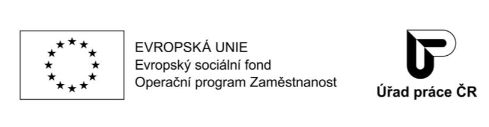 Celková odměna za plnění Smlouvy v Kč bez DPH:[doplní dodavatel - dodavatel zde uvede cenu, kterou uvádí v krycím listu nabídky v kolonce „Celková nabídková cena v Kč bez DPH za zajištění počtu školení potřebných k řádnému plnění této Smlouvy“] KčCelková odměna za plnění Smlouvy v Kč včetně DPH:[doplní dodavatel - dodavatel zde uvede cenu, kterou uvádí v krycím listu nabídky v kolonce „Celková nabídková cena v Kč“ s DPH za zajištění počtu školení potřebných k řádnému plnění této Smlouvy“] KčInternational Automotive Components Group s. r. o.[doplní dodavatel]Místo: PřešticeDatum: [BUDE DOPLNĚNO]Místo: [doplní dodavatel]Datum: [doplní dodavatel]_______________________________________[BUDE DOPLNĚNO] _______________________________________[doplní dodavatel]